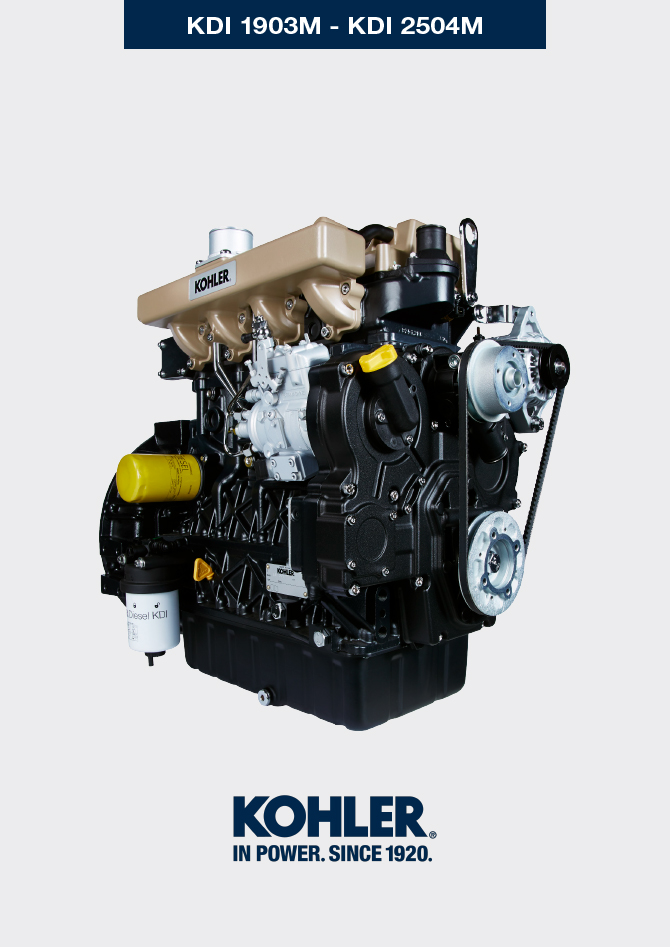 Registrazione modifiche al documentoQualsiasi modifica di questo documento deve essere registrata dall`ente compilatore, con la compilazione della tabella.Istruzioni originaliKOHLER si riserva il diritto di modificare in qualunque momento i dati contenuti in questa pubblicazione.
null
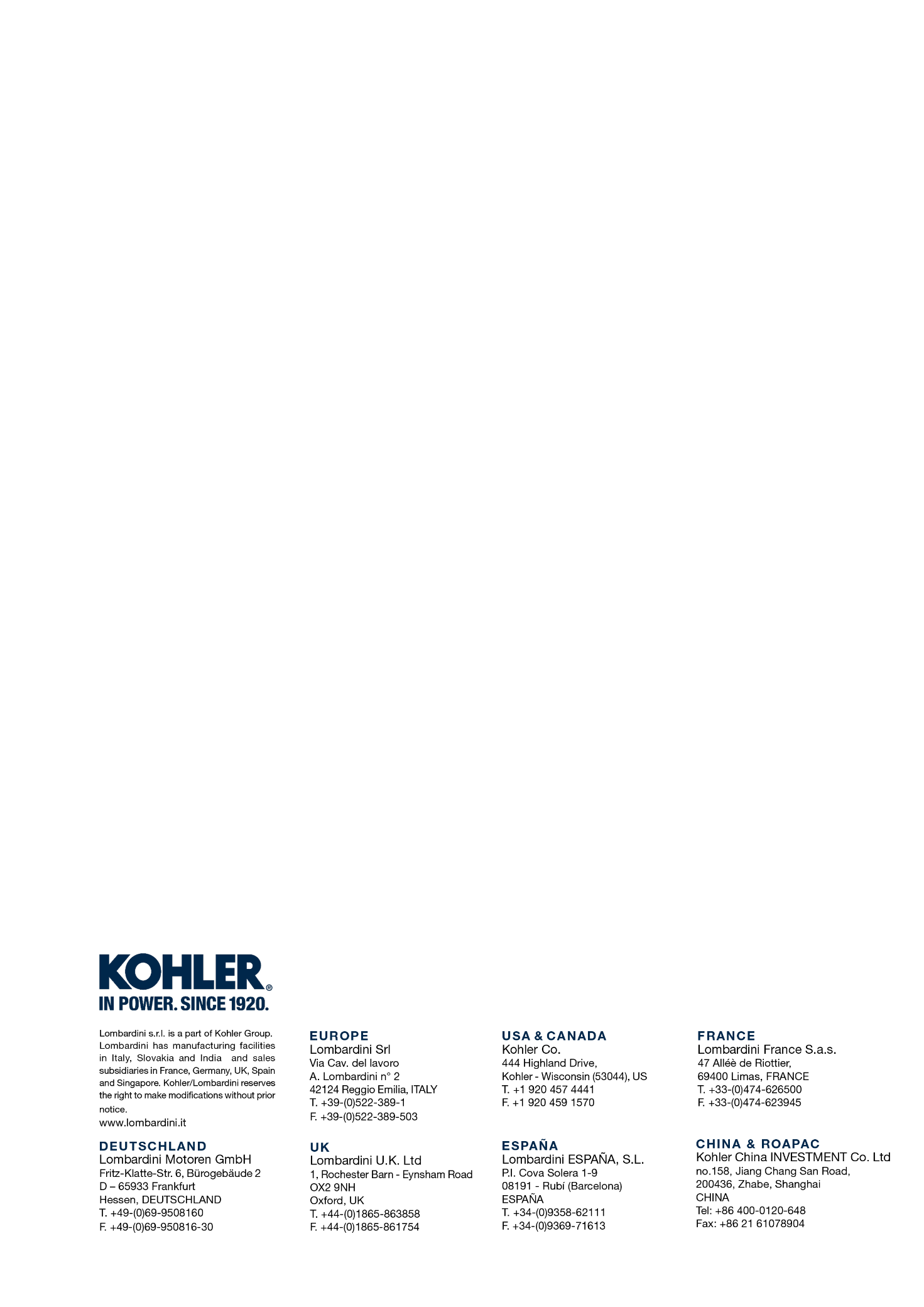 Informazioni sul montaggioManuale officina KDI 1903 M (Rev. 09.6)Rilasciato daCodiceRevisioneData di emissioneData revisioneRedatto daVistoTechnical DocumentationED005302-9609.604/201303/2023M. SILVESTRONEV. MANINI